4ΗΜΕΡΗ / 3ΝΥΧΤΗ ΚΡΟΥΑΖΙΕΡΑ                                       TSAKIRIDIS Loukas TRAVELΑΝΑΛΥΤΙΚΟ ΠΡΟΓΡΑΜΜΑ                                                  Τώρα η κρουαζιέρα έχει όνομα !*Επιβίβαση με ακάτους, καιρού επιτρέποντος.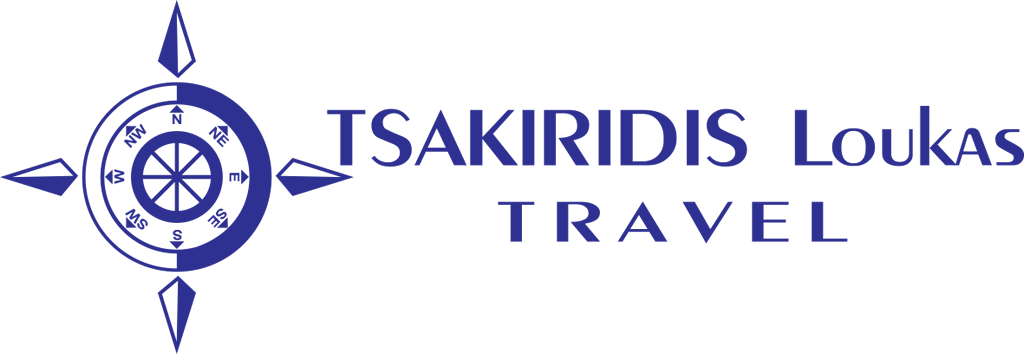 ΗΜΕΡΟΜΗΝΙΕΣ ΑΝΑΧΩΡΗΣΕΩΝ 2022ΗΜΕΡΑΛΙΜΑΝΙ               ΑΦΙΞΗ               ΑΦΙΞΗΑΝΑΧΩΡΗΣΗΑΝΑΧΩΡΗΣΗΠΑΡΑΣΚΕΥΗΛαύριοΛαύριο    -    -11:00ΠΑΡΑΣΚΕΥΗΣύροςΣύρος16:0016:0023:00ΣΑΒΒΑΤΟΚΟΥΣΑΝΤΑΣΙ, ΤουρκίαΚΟΥΣΑΝΤΑΣΙ, Τουρκία07:0007:0012:30ΣΑΒΒΑΤΟΠάτμο*Πάτμο*16:0016:0021:00ΚΥΡΙΑΚΗΣαντορίνη*Σαντορίνη*07:0007:00  20:00ΔΕΥΤΕΡΑΛαύριοΛαύριο06:0006:00ΜάρτιοςΝοέμβριος04, 11, 18, 25